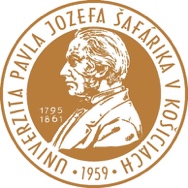 Žiadosť o vydanie stanoviska Etickej komisie UPJŠ v KošiciachNázov projektu:	(Project Title) ŽiadateľMeno:				Priezvisko:		Zoznam riešiteľov projektuHlavný riešiteľ:	Spoluriešitelia:	Prehľadový formulárFakulta/Katedra:			Vedúci projektu/hlavný riešiteľ:	Názov projektu/výskumnej úlohy:	Uveďte grantovú schému (prípadne iné doplňujúce informácie o povahe projektu): Zameranie projektu/výskumnej úlohy*:	a) klinickéb) experimentálnec) experimentálno-klinické d) nejde o biomedicínsky výskum Anotácia projektu (vedeckej úlohy): Súbor subjektov, zúčastnených na výskumnom projekte*:a) dobrovoľnícib) maloletí/detic) znevýhodnení  (telesne, mentálne) alebo pacientid) ide o vybranú skupinu (sociálne, etnicky)Výskumný projekt predpokladá*::a) psychické rizikob) sociálne rizikoc) diskomfortd) zásah do privátnej sférye) použitie zdravotnej dokumentácief) použitie telesných tekutín (krv, moč, sliny, likvor)Informovanosť subjektu*:a) že ide o výskumnú úlohub) o zámere projektuc) aký je predpokladaný prínos pre subjektd) aké riziká, resp. diskomfort môže subjekt očakávaťe) aké je predpokladané trvanie výskumu f) že môže účasť odmietnuť bez udania dôvodu g) že všetky získané informácie sú dôverné Informácia pre dobrovoľníka (v prípade, že nejde o anonymný zber údajov) v slovenskom jazyku (môže byť ako príloha žiadosti).Informovaný súhlas so spracovaním osobných údajov v slovenskom jazyku(môže byť ako príloha žiadosti)Ďalšie dokumenty, ktoré je potrebné predložiť podľa uváženia(napr. vzor dotazníkov, protokol skúšania, informačné materiály - uviesť ich zoznam + prílohy):Súhlas školiteľa záverečnej práce (v prípade záverečných prác) Ako školiteľ rigoróznej/dizertačnej práce „...uviesť názov práce“ súhlasím s realizáciou projektu/ankety/prieskumu/výskumu „uviesť meno a priezvisko žiadateľa“ k tejto práci. Dátum, meno a priezvisko školiteľa, podpis:  Súhlas vedúceho pracoviska  (v prípade iného výskumu) Súhlasím s realizáciou projektu/ankety/prieskumu/výskumu „uviesť meno a priezvisko žiadateľa“, ktorý/á pôsobí na Katedre... (uviesť názov katedry). Dátum, meno a priezvisko vedúceho katedry, podpis: Prehlásenie žiadateľaPočas výskumu boli zachované etické pravidlá ako súčasť jeho integrity. K objektom výskumu sa pristupovalo s rešpektom a v súlade s etickými a právnymi predpismi. V záujme zachovania etických zásad výskumnej práce si uvedomujem a monitorujem potenciálne riziká, ktoré by mohli vyplynúť z výskumu.V prípade akejkoľvek zmeny projektu/výskumnej úlohy, ktorá by sa dotýkala práv, bezpečnosti a integrity subjektu, vyžiadam dodatočný súhlas Etickej komisie UPJŠ v Košiciach. Dátum:                                                                             Podpis žiadateľa: